Publicado en Madrid el 20/03/2024 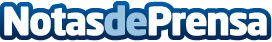 Atos potenciará sus centros de Excelencia de Digital Workplace con la contratación de 350 expertosEl impulso de la Inteligencia Artificial (IA) para aumentar la productividad y ofrecer nuevas capacidades en los usuarios, el desarrollo de proyectos de coinnovación basados en IA con los clientes y mejorar la sostenibilidad del puesto de trabajo, definen la nueva estrategia de Digital Workplace (DWP) de Atos en España. La iniciativa contempla la contratación de más de 350 nuevos profesionales y una inversión de 2 millones de eurosDatos de contacto:JenniferAtos620 059 329Nota de prensa publicada en: https://www.notasdeprensa.es/atos-potenciara-sus-centros-de-excelencia-de Categorias: Nacional Inteligencia Artificial y Robótica Recursos humanos Innovación Tecnológica Digital Actualidad Empresarial http://www.notasdeprensa.es